Koninklijke Nederlandse Voetbalbond 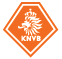 Wedstrijdnummer: 	     					Wedstrijddatum:     Wedstrijd: 		      -      				Uitslag:		     RAPPORT VERENIGING GESTAAKTE WEDSTRIJDIngezonden door vereniging:	     Indien de scheidsrechter de wedstrijd tijdelijk en/of definitief heeft gestaakt, dient een verklaring nauwkeurig en naar waarheid te worden ingevuld. Deze verklaring dient binnen drie (3) werkdagen na de wedstrijddag in het bezit van het betreffende steunpunt te zijn. Bij het niet tijdig ontvangen van deze verklaring volgt een administratieve boete.VERKLARING NAMENS BESTUUR Naam lid      , relatienummer      , functie       verklaart dat hij/zij de wedstrijd heeft bijgewoond en UIT EIGEN WAARNEMING een verklaring kan afleggen. Reglementair is men van de zijde van het bestuur te allen tijde verplicht een schriftelijke verklaring af te doen leggen. Indien er geen bestuurslid aanwezig is geweest dan dient een andere functionaris te verklaren over de overtreding, bijv. aanvoerder of leider.De wedstrijd       werd gestaakt na       minuten.Stand op moment van staken      .De wedstrijd werd gestaakt wegens (invullen wat van toepassing is): 	 wangedrag van       weigeren verder te spelen van       overlast toeschouwers/supporters van       overig zijnde      		Is er een afkoelingsperiode ingelast? (aankruisen wat van toepassing is)  ja  neeWij verzoeken u hieronder een nadere beschrijving te geven van hetgeen voorafging aan het staken van de wedstrijd:      Ondergetekende bevestigt de juistheid van de vermelde gegevens. Aldus naar waarheid opgemaakt d.d.      Naam:      						Functie:      